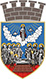 ГРАД ЗРЕЊАНИНГРАДСКА УПРАВАОДЕЉЕЊЕ ЗА УРБАНИЗАМОДСЕК ЗА САОБРАЋАЈПРЕДМЕТ: ЗАХТЕВ ЗА OДОБРЕЊЕ ЗА ОБАВЉАЊЕ ЛИМО СЕРВИСА НА ТЕРИТОРИЈИ ГРАДА зрењанинаНа основу члана 137а. Закона о превозу путника у друмском саобраћају („Службени гласник РС“ бр. 68/15, 41/18, 44/18 др. Закон, 83/18, 31/19 и 9/20), подносим захтев за одобрење за обављање лимо сервиса на територији Града Зрењанина ________________________________________________________________________________ (име и презиме предузетника/пословно име привредног друштва), МБ______________________.Уз захтев за одобрење достављам :Упознат/а сам са одредбом члана 103. став 3. Закона о општем управном поступку („Службени гласник РС“, бр. 18/2016 и 95/18-аутентично тумачење), којом је прописано да у поступку који се покреће по захтеву странке орган може да врши увид, прибавља и обрађује личне податке о чињеницама о којима се води службена евиденција када је то неопходно за одлучивање, осим ако странка изричито изјави да ће те податке прибавити сама. Ако странка у року не поднесе личне податке неопходне за одлучивање органа, захтев за покретање поступка ће се сматрати неуредним.Напомена: Градска управа града Зрењанина врши увид, прибавља и обрађује податке о чињеницама о којима се води службена евиденција на територији Републике Србије, осим ако странка изричито изјави да ће личне податке да прибави сама. Ако се странка изјасни да ће личне податке да прибави сама, па у одређеном року не поднесе исте, захтев за покретање поступка сматраће се неуредним.Рок за решавање предмета: 30 дана од дана подношења потпуног предмета (захтев са комплетном документацијом).Градску административну таксу у износу од 600,00 динара уплатити на рачун број 840-742241843-03 са моделом 97 и позивом на број 51-242. Сврха уплате: Градска административна такса. Прималац: Град Зрењанин.РБДокументаФорма документа1 Акт о регистрацији привредних субјекатаФотокопија2.Доказ да је возач путничког возила запослен код привредног друштва односно предузетника Фотокопија3.Доказ да путничко возило испуњава услове прописане ЗакономФотокопија4.Доказ да возач путничког возила испуњава услове прописане ЗакономФотокопија5.Доказ о плаћеној градској административној такси ОригиналОЗНАЧИТЕ ЗНАКОМ X У ПОЉИМА ИСПОДОЗНАЧИТЕ ЗНАКОМ X У ПОЉИМА ИСПОДРБПодаци из документаСагласан сам да податке прибави органДостављам сам1.Акт о регистрацији привредних субјекатаМесто и датумПотпис